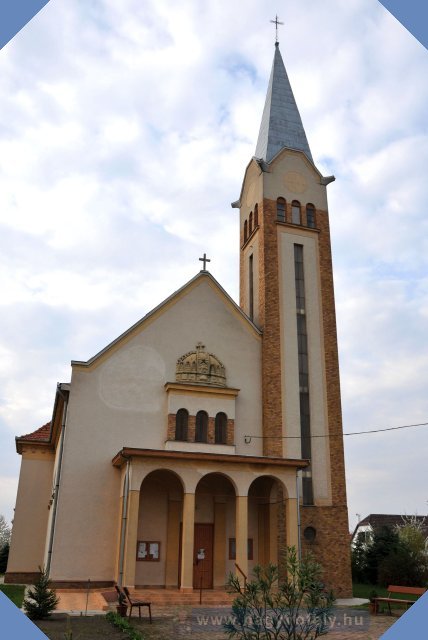 „Ha csak nézik, amit csinálsz, közönség az, Ha veled együtt cselekszik, közösség.”(Tockwille)                                      Tisztelt Lakosság!Tisztelettel meghívjuk Önöket a felújított templomtorony felszentelése alkalmából   2018. január 13-án (szombaton) 17 órakor  tartandó ünnepi szentmisére.Az ünnepi szentmisét bemutatja: Dr. Kiss- Rigó László    						     MegyéspüspökAz ünnepi szentmisére tisztelettel és szeretettel várunk mindenkit!					Kétsoprony község Önkormányzata